ГОСТ 2.301-68 Единая система конструкторской документации (ЕСКД). Форматы (с Изменениями N 1, 2, 3)ГОСТ 2.301-68

Группа Т52
МЕЖГОСУДАРСТВЕННЫЙ СТАНДАРТ


Единая система конструкторской документации

ФОРМАТЫ

Unified system for design documentation. FormatsМКС 01.100.01 Дата введения 1971-01-01
УТВЕРЖДЕН Постановлением Комитета стандартов, мер и измерительных приборов при Совете Министров СССР от 28 мая 1986 г. N 751 

ВЗАМЕН ГОСТ 3450-60

Изменение N 3 принято Межгосударственным советом по стандартизации, метрологии и сертификации по переписке (протокол N 23 от 28 февраля 2006 г.)

За принятие изменения проголосовали национальные органы по стандартизации следующих государств: AZ, AM, BY, KZ, KG, MD, RU, TJ, TM, UZ, UA [коды альфа-2 по МК (ИСО 3166) 004] 

ИЗДАНИЕ (август 2007 г.) с Изменениями N 1, 2, 3, утвержденными в декабре 1980 г., марте 1989 г., июне 2006 г. (ИУС 3-81, 7-89, 9-2006).

1. Настоящий стандарт устанавливает форматы листов чертежей и других документов, выполненных в электронной и (или) бумажной форме, предусмотренных стандартами на конструкторскую документацию всех отраслей промышленности и строительства. 

(Измененная редакция, Изм. N 2, 3).
2. Форматы листов определяются размерами внешней рамки (выполненной тонкой линией) оригиналов, подлинников, дубликатов, копий (черт.1).

При выводе документа в электронной форме на бумажный носитель с размерами сторон листа, совпадающими с указанными в табл.1, внешнюю рамку формата допускается не выполнять. Если размеры сторон листа больше указанных в табл.1, то внешняя рамка формата должна быть воспроизведена.

(Измененная редакция, Изм. N 3).
3. Формат с размерами сторон 1189х841 мм, площадь которого равна 1 м, и другие форматы, полученные путем последовательного деления его на две равные части параллельно меньшей стороне соответствующего формата, принимаются за основные. 
4. Обозначения и размеры сторон основных форматов должны соответствовать указанным в табл.1.

Таблица 1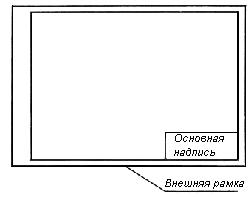 
Черт.1

При необходимости допускается применять формат А5 с размерами сторон 148х210 мм.
5. Допускается применение дополнительных форматов, образуемых увеличением коротких сторон основных форматов на величину, кратную их размерам.

Размеры производных форматов, как правило, следует выбирать по табл.2.

Обозначение производного формата составляется из обозначения основного формата и его кратности согласно табл.2, например, А0х2, А4х8 и т.д.

Таблица 26. Предельные отклонения сторон форматов - по табл.3.

Таблица 34-6. (Измененная редакция, Изм. N 1).

7, 8. (Исключены, Изм. N 1).
9. Документы в электронной форме в своей реквизитной части должны содержать обозначение формата листа бумажного носителя, при выводе на который масштаб отображения будет соответствовать указанному.

(Введен дополнительно, Изм. N 3).

Обозначение форматаРазмеры сторон формата, ммА0841х1189А1594х 841А2420х594А3297х420А4210х297мм мм мм мм мм мм КратностьФормат Формат Формат Формат Формат А0А1А2А3А4 21189х1682----31189х2523841х1783594х1261420х891297х6304-841х2378594х1682420х1189297х8415--594х2102420х1486297х10516---420х1783297х12617---420х2080297х14718----297х16829----297х1892мм мм Размеры сторон форматовПредельные отклоненияДо 1501,5Св. 150 до 6002,0Св. 6003,0